Звітголови атестаційної комісії про результати атестації здобувачів бакалаврського рівня вищої освіти на факультеті гуманітарної та економічної освітиочної та заочної форми навчаннязі спеціальності 073 Менеджментосвітньо-професійної програми МенеджментАтестаційна комісія № 2, затверджена наказами №112 від 28.03.2024 р. у складі:Проскунін Володимир Миколайович – заступник начальника Миколаївської міської військової адміністрації Краматорського району Донецької області, голова комісії;Набока Ольга Георгіївна – доктор педагогічних наук, перший проректор Донбаського Державного педагогічного університету, професор кафедри управління та адміністрування, член комісії;Гончар Любов Вікторівна – доктор педагогічних наук, професор, завідувач кафедри управління та адміністрування, член комісії;Крутогорський Ярослав Володимирович – кандидат економічних наук, доцент кафедри управління та адміністрування, екзаменатор;Попова Ганна Василівна – кандидат педагогічних наук, доцент кафедри управління та адміністрування, секретар комісії;розглянула матеріали атестації здобувачів вищої освіти, яка відбувалася 17. 06.2024 р.Атестація здійснювалася атестаційною комісією (АК) після завершення теоретичної та практичної частини навчання за бакалаврським рівнем вищої освіти з метою встановлення фактичної відповідності рівня освітньо-кваліфікаційної підготовки випускників вимогам освітньо-професійної програми «Менеджмент».Атестація здобувачів бакалаврського рівня вищої освіти проходила у вигляді єдиного державного комплексного іспиту.Методичне забезпечення атестації наведено у таблиці 1.Таблиця 1Методичне забезпечення атестації здобувачів першого (бакалаврського) рівня вищої освіти Підготовка та проведення атестації відповідала існуючим вимогам і відповідному Положенню. Здобувачі були заздалегідь ознайомлені з програмою атестаційного екзамену.Програма, методика та форма проведення ЄДКІ були визначені випусковою кафедрою управління та адміністрування, погоджені з науково-методичною комісією і затверджені Вченою радою університету.Програму єдиного державного комплексного іспиту було складено відповідно до місця і значення форми контролю за структурно-логічною схемою, передбаченою освітньо-професійною програмою підготовки бакалавра за спеціальністю 073 Менеджмент та затверджено на засіданні кафедри управління та адміністрування протоколом №8 від 08.02.2024 р. Перелік та кількість дисциплін, що були винесені на єдиний державний комплексний іспит за бакалаврським рівнем вищої освіти, обумовлені освітньо-професійною програмою підготовки та навчальними планами.Атестацію проведено в онлайн-режимі, було створено електронну скриньку managm073@gmail.com через яку розіслано теки (екзаменаційний білет, бланк відповіді, детальна інструкція щодо проведення атестації, запрошення на Google Meet-конференцію). У встановлений час усі учасники атестації взяли участь у Google Meet-конференції, під час якої здійснено візуальну ідентифікацію здобувачів та поставлені уточнюючи питання до надісланих ними відповідей.Робочі місця членів атестаційної комісії було обладнано комп’ютерною технікою, з’єднано з Інтернет-мережею, встановлено необхідні засоби відео-зв’язку.Єдиний державний комплексний іспит проводився із дотриманням таких правил: сприяння створенню атмосфери підтримки, взаєморозуміння та доброзичливості під час проведення атестації, урахування безпекових вимог, зокрема відповідне реагування на сигнал «Повітряна тривога»;органічне поєднання високої вимогливості і об’єктивності в оцінках, індивідуальний підхід до здобувачів у визначенні рівня їх знань.уніфікація умов проведення вимірювань, методик обробки результатів тестування та форм їхнього подання;дотримання вимог секретності при розмноженні тестових завдань і ситуаційно-розрахункових задач, їх зберіганні та використанні. Кількісні показники результатів складання єдиного державного комплексного іспиту наведені у таблиці 2. Результати випуску, використання здобувачів вищої освіти наведені у таблиці 3.Таблиця 2Кількісні показники результатів складання атестації у 2024 роціТаблиця 3Результати випуску, використання здобувачів вищої освіти Під час роботи АК була проведена комплексна перевірка й оцінка науково-теоретичної та практичної фахової підготовки здобувачів – випускників бакалаврського рівня вищої освіти з метою встановлення відповідності їх кваліфікаційного рівня освітньо-професійним програмам та навчальним планам підготовки; вирішені питання про присвоєння відповідної кваліфікації та видачу диплома (встановленого зразку).Усі засідання АК оформлені протоколами за встановленою формою. У протоколах відображені оцінки, отримані здобувачами бакалаврського рівня вищої освіти під час атестації, рішення комісії про присвоєння відповідної кваліфікації та про видачу йому диплому (встановленого зразку чи диплома з відзнакою).Водночас атестаційна комісія зосереджує увагу на деяких зауваженнях, що були виявлені під час проведення атестації здобувачів бакалаврського рівня вищої освіти та пропонує певні заходи щодо їх усунення:необхідно забезпечити дистанційні курси всіх навчальних дисциплін, включених до програм ЕДКІ, типовими тестовими завданнями різних форм, відповідно до структури екзаменаційного білету (з однією вірною відповіддю, з декількома правильними відповідями, на додавання пропущеного слова, на встановлення відповідності), що підвищить ефективність самостійної роботи здобувачів бакалаврського рівня освіти, зокрема у підготовці до складання атестації; у дистанційних курсах навчальних дисциплін передбачити розв’язання типових ситуаційно-розрахункових задач для їх самостійного опрацювання та вирішення здобувачами.		                                               (підпис)                                                             (прізвище та ініціали)		                                               (підпис)                                                             (прізвище та ініціали)		                                               (підпис)                                                             (прізвище та ініціали)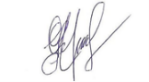 		                                               (підпис)                                                             (прізвище та ініціали)№ з/пВид атестаціїІнформація про наявність («+» або «-«)Інформація про наявність («+» або «-«)№ з/пВид атестаціїМетодичні розробкиПрограми АЕ1.Єдиний державний комплексний іспит++Форма атестаціїЗ числа допущених до екзаменів або кваліфікаційного іспитуЗ числа допущених до екзаменів або кваліфікаційного іспитуЗ числа допущених до екзаменів або кваліфікаційного іспитуОдержали оцінкиОдержали оцінкиОдержали оцінкиОдержали оцінкиОдержали оцінкиФорма атестаціїз`явило-ся(вийшло на зв’язок)не з`явилося (не вийшло на зв’язок)не з`явилося (не вийшло на зв’язок)Відмін-ноДобреЗадовіль-ноЗадовіль-ноНезадо-вільноФорма атестаціїз поваж-них обставинбез поваж-них обставинВідмін-ноДобреЗадовіль-ноЗадовіль-ноНезадо-вільноПерший (бакалаврський) рівень вищої освіти (денна форма навчання)Перший (бакалаврський) рівень вищої освіти (денна форма навчання)Перший (бакалаврський) рівень вищої освіти (денна форма навчання)Перший (бакалаврський) рівень вищої освіти (денна форма навчання)Перший (бакалаврський) рівень вищої освіти (денна форма навчання)Перший (бакалаврський) рівень вищої освіти (денна форма навчання)Перший (бакалаврський) рівень вищої освіти (денна форма навчання)Перший (бакалаврський) рівень вищої освіти (денна форма навчання)Перший (бакалаврський) рівень вищої освіти (денна форма навчання)Комплексний кваліфікаційний екзамен за фахом5--14---Перший (бакалаврський) рівень вищої освіти (заочна форма навчання)Перший (бакалаврський) рівень вищої освіти (заочна форма навчання)Перший (бакалаврський) рівень вищої освіти (заочна форма навчання)Перший (бакалаврський) рівень вищої освіти (заочна форма навчання)Перший (бакалаврський) рівень вищої освіти (заочна форма навчання)Перший (бакалаврський) рівень вищої освіти (заочна форма навчання)Перший (бакалаврський) рівень вищої освіти (заочна форма навчання)Перший (бакалаврський) рівень вищої освіти (заочна форма навчання)Перший (бакалаврський) рівень вищої освіти (заочна форма навчання)Комплексний кваліфікаційний екзамен за фахом1--1--№п/пПоказник2024 рік1.Кількість здобувачів вищої освіти (всього)1.бакалаврів 62.Кількість здобувачів вищої освіти, що отримали диплом з відзнакою (всього) 2.бакалаврів 13.Частка здобувачів вищої освіти, які склали іспити на «відмінно» та «добре» (%): 3.бакалаврів 1004.Частка здобувачів вищої освіти, що навчались за держзамовленням і отримали місця призначення (%)05.Частка здобувачів вищої освіти, рекомендованих до магістратури (%) 1006.Частка здобувачів вищої освіти, на яких навчальний заклад має дані про їх місце роботи і посаду (%)100Голова АК: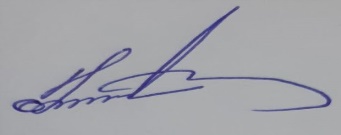 Проскунін В.М.Члени АК:  1.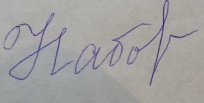 Набока О.Г.2.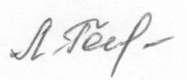 Гончар Л..В.3.__________________Крутогорський Я.В.4.                           (підпис)                                                             (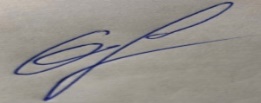 (прізвище та ініціали)Попова Г. В.